Christ Church Book of RemembranceIn conjunction with the Garden of Remembrance, we have a Book of Remembrance which sits on the North altar. Names of those whose cremated remains are buried in the Garden of Remembrance will automatically be written in the Book of Remembrance. [You will still need to complete the form overleaf, to ensure we have all the details correct.]Names will be written in the month of the person’s death and the book will be updated by the calligrapher at least once a year.If you wish to have the name of a loved one or friend who worshipped at Christ Church included, please complete the form attached and send it to the Parish Office.There is no charge, but a contribution towards the cost of the calligraphy and administration would be very welcome.Suggested donation £15.We prefer payment by BACS to Eaton Christ Church PCCPlease email office@eatonchurches.org.uk for the detailsPlease use BOOK OF REM as a reference.Alternatively, please make cheques payable to:Eaton Christ Church PCCand send toParishes Office, 41 Church Lane, Norwich NR4 6NWChrist Church Book of Remembrance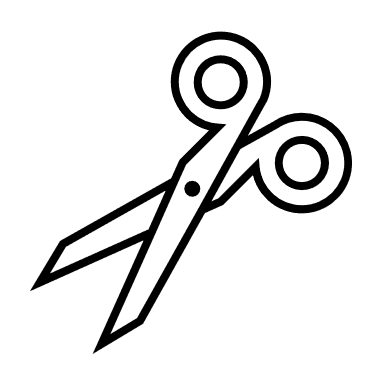 I would like the following name entered inthe Book of Remembrance in Christ Church, Eaton.Please detach and return the completed form to:The Parish AdministratorThe Parishes’ Office41 Church LaneNorwich NR4 6NW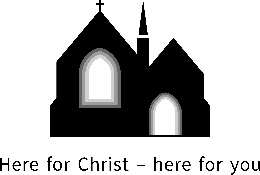 Details of DeceasedDetails of DeceasedName (in capitals)Date of birthDate of deathYour connection with the person namedYour DetailsYour DetailsNameAddressPhone no. / MobileEmailSignedDated